臺南市北區文元國小附設幼兒園112學年度招生簡章112年3月9日南市教特(一)字第1120238701號函發布依據：臺南市公立及非營利幼兒園新生入園注意事項。登記資格(當學年度九月一日滿三歲以上至入國民小學前之幼兒，且須符合下列條件之一)：一般入園：設籍臺南市（以下簡稱本市）且有居住事實：5足歲：106年9月2日至107年9月1日出生者。4足歲：107年9月2日至108年9月1日出生者。3足歲：108年9月2日至109年9月1日出生者。原住民籍幼兒(不限設籍)。居住本市之外國籍幼兒（父母與幼兒皆須持有居留證）。非設籍本市之幼兒：幼兒園應於第2次招生登記作業結束後且仍有缺額時招收之。(惟不得享有本市預算之補助款。)優先入園(幼兒符合下表規定之一者列為優先入園對象，依所定順序優先入園，相關繳驗證明文件詳如附表)：招生名額：依臺南市公立幼兒園112學年度新生入園管理系統網站(以下簡稱公幼入園網站https://kid.tn.edu.tw/kidadm/)4月17日9時起公布之名額為準【可招生名額為幼兒園預定招收人數-舊生直升數-特教舊生減收人數-特殊教育學生鑑定及就學輔導會(以下簡稱鑑輔會)安置之特殊幼兒(含減收人數)後之缺額】。登記手續及攜帶文件：相關證明文件請參閱附表、家長印章、報名表(可自行下載附件二)。招生重要日程表如下【辦理日程皆不含假日】：註冊日期：112年9月園所連絡電話：(06)3586942轉808、818。辦理招生程序:採「登記申請」方式辦理招生。辦理登記作業：應於該幼兒戶口名簿姓名欄空白處加蓋登記戳記，以為識別，避免其重複登記入園。辦理登記時，幼兒園報名登記卡須有家長或監護人簽名或蓋章；若幼兒於登記入園後，申請取消登記，應請家長填列取消登記單(如附件1)，並由園方及家長各持一份留存。每一幼兒以登記1園為限，非經簽署切結書聲明放棄不得於第2園登記，違反規定者取消其錄取入園資格。鑑定安置作業辦理事宜：第一優先入園招收之身心障礙幼兒係指依鑑輔會進行教育安置之新生，若未經本市鑑輔會決議安置之特殊需求之幼兒(以下簡稱特殊幼兒)，視同一般生入園，不佔公立幼兒園每班安置1或2位特殊幼兒之名額；若未經安置之特殊幼兒家長同意以一般生辦理入園登記時，各園亦不得拒絕其登記。經鑑輔會安置之特殊幼兒，每班安置人數(新舊生併計如下表)：經本市鑑定安置之特殊幼兒，如至其他公立幼兒園登記，應向原安置園所或他園申請放棄安置切結，他園始得受理；安置切結書由原安置園所或他園於第一次入園登記截止前(112年4月25日下午3時30分前)回傳特教中心後，該生即為一般身分幼兒至他園登記，未具優先入園身分。經本市112學年度跨階段教育安置入公立幼兒園之特殊幼兒，若未於第一次入園登記截止前(112年4月25日下午3時30分前)報到，也未申請放棄安置，則身分保留至112學年度開學日。有關鑑輔會安置特殊幼兒減收原則、各園缺額計算及登記入園規定：每班每招收1名特殊幼兒，由鑑輔會減收2名招收名額為原則；若減收名額需調整得於112年4月7日前透過各校(園)特教推行委員會決議後於112年4月7日前將幼兒園減收人數回報至臺南市特殊教育資源中心(以下簡稱特教中心)，另將會議紀錄及各項證明文件留存園內備查。抽籤規則依本市公立及非營利新生入園注意事項第八點之規定辦理。登記後依下列招生順序招收幼兒入園：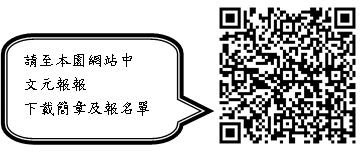 招收學齡滿三歲至入國民小學前之班級：五歲第一優先入園幼兒。四歲第一優先入園幼兒。三歲第一優先入園幼兒。五歲第二優先入園幼兒。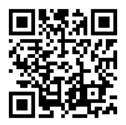 五歲一般幼兒。四歲第二優先入園幼兒。三歲第二優先入園幼兒。四歲一般幼兒。三歲一般幼兒。幼兒園公布之正取及備取名單有效期限至113年2月28日止。113年2月28日後，仍有餘額之園所仍可受理112學年度新生報名作業，至新學年度簡章公告日前3個工作日止。幼兒園完成第二次新生入園抽籤結束後，仍有缺額時須依規定通知備取幼兒入園(依剩餘備取名冊先後次序徵詢所有尚未入園幼兒家長或監護人就讀意願)。幼兒園依前項規定辦理完畢後，或學期中途有幼兒離園時致幼兒園尚有餘額應繼續受理登記入園，至額滿為止，不得以任何理由拒絕幼兒入園就讀，並應以需要協助幼兒或其他確有必要就讀之幼兒優先招收（須檢附各項證明文件或切結書）。為配合教育部全國幼兒園幼生管理系統編班情形填報及導師費差額與教保費請領作業2期程，幼兒園應於112年8月1日至112年8月15日期間，將錄取新生名冊登錄於全國幼兒園幼生管理系統。辦理延長照顧服務：服務時間至下午6時為原則(各園依家長實際需求辦理)。本招生簡章奉核後實施。其他注意事項：為顧及本園幼生上課權益，請家長上網觀看本園各項公告或致電幼兒園，校園不開放參觀，不便之處敬請見諒。本園報名相關表格將置於文元國小附設幼兒園/文元報報中，請家長可事先下載填寫，以節省報名時間。本簡章經本校招生會議通過後實施，修正時亦同。招生承辦人：                單位主管：                      校(園)長： 中  華  民  國    112 年 4 月 3 日附表1臺南市公立幼兒園招生對象資格、錄取順序及應繳驗證件一覽表臺南市北區文元國小附設幼兒園112學年度新生入園報名表優先順位優先順位身分/資格(法定需要協助幼兒) 第一優先1經鑑定安置之身心障礙幼兒(含暫緩入學幼兒)(法定需要協助幼兒) 第一優先2低收入戶子女中低收入戶子女原住民（不限設籍本市）特殊境遇家庭子女中度以上身心障礙者子女第二優先1經社政主管機關安置之幼兒第二優先2本校（園）現職教職員工之子女。(含幼兒園所在學校教職員工之子女)第二優先3育有3名（含）以上子女家庭之幼兒(幼兒人數計算含寄養家庭之子女)第二優先4112學年度仍在園特教生之兄弟姊妹（不包括111學年度畢業生之兄弟姊妹）第二優先5112學年度仍在園幼兒之兄弟姊妹（不包括111學年度畢業生之兄弟姊妹）第二優先6因公死亡公務人員之子女。第一次入園登記項目時間第一次入園登記登記時間112年4月25日（星期二）上午8時30分至下午3時30分止；登記時間截止後，不得受理第一次入園登記登記地點本校大會議室第一次入園登記抽籤時間112年4月27日（星期四）上午9時起第一次入園登記結果公布112年4月27日（星期四）抽籤完畢後公布於公幼入園網及本園官網第一次入園登記報到時間112年4月27日(星期四) 上午11時至下午4時及112年4月28日(星期五)上午8時至中午12時止第一次入園登記報到地點幼兒園(文元國小北側門)第二次入園登記項目時間第二次入園登記登記時間112年至5月3日（星期三）上午8時30分至下午3時30分止；登記時間截止後，不得受理第二次入園登記登記地點本校大會議室第二次入園登記抽籤時間112年5月5日（星期五）上午9時起第二次入園登記結果公布112年5月5日（星期五）抽籤完畢後公布於公幼入園網及本園官網第二次入園登記報到時間112年5月5日(星期五) 上午11時至下午4時及112年4月28日(星期五)上午8時至中午12時止第二次入園登記報到地點幼兒園(文元國小北側門)班別招收人數安置人數3-5歲班15人以下1名3-5歲班16人以上2名對象對象對象對象應繳驗證明文件一般入園一般入園一般入園設籍本市之幼兒戶口名簿正本及影本一般入園一般入園一般入園原住民籍幼兒戶口名簿正本及影本一般入園一般入園一般入園居住本市之外國籍幼兒居留證、護照及影本一般入園一般入園一般入園非設籍本市之幼兒戶口名簿正本及影本優先入園第一優先(法定需要協助幼兒)1經鑑定安置之身心障礙幼兒(含暫緩入學幼兒)戶口名簿正本及影本符合特殊教育法第三條規定，經鑑輔會鑑定安置，並領有證明文件者<持臺南市當學年度特殊教育學生跨階段就學安置結果報到單>優先入園第一優先(法定需要協助幼兒)2低收入戶子女戶口名簿正本及影本本市區公所核發當年度低收入戶證明書優先入園第一優先(法定需要協助幼兒)2中低收入戶子女戶口名簿正本及影本本市區公所核發當年度中低收入戶證明書優先入園第一優先(法定需要協助幼兒)2原住民（不限設籍本市）戶口名簿正本及影本(戶口名簿上註記種族名稱)優先入園第一優先(法定需要協助幼兒)2特殊境遇家庭子女戶口名簿正本及影本本市當年度社會局特殊境遇家庭證明文件優先入園第一優先(法定需要協助幼兒)2中度以上身心障礙者子女戶口名簿正本及影本幼兒父母持有中度程度以上身心障礙手冊(有效期限內)優先入園第二優先1經社政主管機關安置之幼兒安置公文或法院緊急安置之裁定書或委託安置契約書(其一)寄養家庭委託書(即寄養服務委託照顧書或安置機構之契約書)三個月內安置兒童戶籍證明文件優先入園第二優先2本校（園）現職教職員工之子女。(含幼兒園所在學校教職員工之子女)戶口名簿正本及影本父母之在職證明優先入園第二優先3育有3名（含）以上子女家庭之幼兒(幼兒人數計算含寄養家庭之子女)戶籍謄本/戶口名簿及影本(以監護人認定，若為寄養家庭子女則檢附寄養證明)優先入園第二優先4當學年度仍在園特教生之兄弟姊妹（不包括前學年度畢業生之兄弟姊妹）戶口名簿正本及影本在園特教生安置證明【或由學校提供安置公文】優先入園第二優先5當學年度仍在園幼兒之兄弟姊妹（不包括前學年度畢業生之兄弟姊妹）戶口名簿正本及影本在園幼生之續讀調查表優先入園第二優先6因公死亡公務人員之子女。戶口名簿正本及影本政府核定公文備註備註上述證明文件正本驗後退還，影本繳交園所備查。上述證明文件正本驗後退還，影本繳交園所備查。上述證明文件正本驗後退還，影本繳交園所備查。附件1臺南市公立及非營利幼兒園112學年新生入園取消登記切結書幼兒園存查聯§本委託書所蒐集之個人資料，依據個人資料保護法之規定，僅針對本委託目的進行蒐集、處理及利用， 不另作其他用途。臺南市公立及非營利幼兒園112學年新生入園取消登記切結書家長收執聯§本委託書所蒐集之個人資料，依據個人資料保護法之規定，僅針對本委託目的進行蒐集、處理及利用，不另作其他用途。幼童姓名性別性別性別性別出生年月日出生年月日出生年月日身份證字號身份證字號身份證字號就學經驗□否□是.園名:□否□是.園名:□否□是.園名:幼兒注意事項幼兒注意事項幼兒注意事項健康情況：食物(過敏)：其他：嗜好、習慣、飲食(素食)健康情況：食物(過敏)：其他：嗜好、習慣、飲食(素食)健康情況：食物(過敏)：其他：嗜好、習慣、飲食(素食)健康情況：食物(過敏)：其他：嗜好、習慣、飲食(素食)健康情況：食物(過敏)：其他：嗜好、習慣、飲食(素食)健康情況：食物(過敏)：其他：嗜好、習慣、飲食(素食)順位表圈選順位表圈選順位表圈選1. 五歲第一優先1. 五歲第一優先1. 五歲第一優先1. 五歲第一優先2. 四歲第一優先2. 四歲第一優先3. 三歲第一優先就學經驗□否□是.園名:□否□是.園名:□否□是.園名:幼兒注意事項幼兒注意事項幼兒注意事項健康情況：食物(過敏)：其他：嗜好、習慣、飲食(素食)健康情況：食物(過敏)：其他：嗜好、習慣、飲食(素食)健康情況：食物(過敏)：其他：嗜好、習慣、飲食(素食)健康情況：食物(過敏)：其他：嗜好、習慣、飲食(素食)健康情況：食物(過敏)：其他：嗜好、習慣、飲食(素食)健康情況：食物(過敏)：其他：嗜好、習慣、飲食(素食)順位表圈選順位表圈選順位表圈選4. 五歲第二優先4. 五歲第二優先4. 五歲第二優先4. 五歲第二優先5. 五歲一般幼兒5. 五歲一般幼兒6. 四歲第二優先就學經驗□否□是.園名:□否□是.園名:□否□是.園名:幼兒注意事項幼兒注意事項幼兒注意事項健康情況：食物(過敏)：其他：嗜好、習慣、飲食(素食)健康情況：食物(過敏)：其他：嗜好、習慣、飲食(素食)健康情況：食物(過敏)：其他：嗜好、習慣、飲食(素食)健康情況：食物(過敏)：其他：嗜好、習慣、飲食(素食)健康情況：食物(過敏)：其他：嗜好、習慣、飲食(素食)健康情況：食物(過敏)：其他：嗜好、習慣、飲食(素食)順位表圈選順位表圈選順位表圈選7. 三歲第二優先7. 三歲第二優先7. 三歲第二優先7. 三歲第二優先8. 四歲一般幼兒8. 四歲一般幼兒9. 三歲一般幼兒通訊地址臺南市     區      里     鄰      路(街)    段       巷      弄    號  樓臺南市     區      里     鄰      路(街)    段       巷      弄    號  樓臺南市     區      里     鄰      路(街)    段       巷      弄    號  樓臺南市     區      里     鄰      路(街)    段       巷      弄    號  樓臺南市     區      里     鄰      路(街)    段       巷      弄    號  樓臺南市     區      里     鄰      路(街)    段       巷      弄    號  樓臺南市     區      里     鄰      路(街)    段       巷      弄    號  樓臺南市     區      里     鄰      路(街)    段       巷      弄    號  樓臺南市     區      里     鄰      路(街)    段       巷      弄    號  樓臺南市     區      里     鄰      路(街)    段       巷      弄    號  樓臺南市     區      里     鄰      路(街)    段       巷      弄    號  樓臺南市     區      里     鄰      路(街)    段       巷      弄    號  樓臺南市     區      里     鄰      路(街)    段       巷      弄    號  樓臺南市     區      里     鄰      路(街)    段       巷      弄    號  樓臺南市     區      里     鄰      路(街)    段       巷      弄    號  樓臺南市     區      里     鄰      路(街)    段       巷      弄    號  樓臺南市     區      里     鄰      路(街)    段       巷      弄    號  樓臺南市     區      里     鄰      路(街)    段       巷      弄    號  樓臺南市     區      里     鄰      路(街)    段       巷      弄    號  樓臺南市     區      里     鄰      路(街)    段       巷      弄    號  樓臺南市     區      里     鄰      路(街)    段       巷      弄    號  樓臺南市     區      里     鄰      路(街)    段       巷      弄    號  樓戶籍地址□同上臺南市     區      里     鄰      路(街)    段       巷      弄    號  樓□同上臺南市     區      里     鄰      路(街)    段       巷      弄    號  樓□同上臺南市     區      里     鄰      路(街)    段       巷      弄    號  樓□同上臺南市     區      里     鄰      路(街)    段       巷      弄    號  樓□同上臺南市     區      里     鄰      路(街)    段       巷      弄    號  樓□同上臺南市     區      里     鄰      路(街)    段       巷      弄    號  樓□同上臺南市     區      里     鄰      路(街)    段       巷      弄    號  樓□同上臺南市     區      里     鄰      路(街)    段       巷      弄    號  樓□同上臺南市     區      里     鄰      路(街)    段       巷      弄    號  樓□同上臺南市     區      里     鄰      路(街)    段       巷      弄    號  樓□同上臺南市     區      里     鄰      路(街)    段       巷      弄    號  樓□同上臺南市     區      里     鄰      路(街)    段       巷      弄    號  樓□同上臺南市     區      里     鄰      路(街)    段       巷      弄    號  樓□同上臺南市     區      里     鄰      路(街)    段       巷      弄    號  樓□同上臺南市     區      里     鄰      路(街)    段       巷      弄    號  樓□同上臺南市     區      里     鄰      路(街)    段       巷      弄    號  樓□同上臺南市     區      里     鄰      路(街)    段       巷      弄    號  樓□同上臺南市     區      里     鄰      路(街)    段       巷      弄    號  樓□同上臺南市     區      里     鄰      路(街)    段       巷      弄    號  樓□同上臺南市     區      里     鄰      路(街)    段       巷      弄    號  樓□同上臺南市     區      里     鄰      路(街)    段       巷      弄    號  樓□同上臺南市     區      里     鄰      路(街)    段       巷      弄    號  樓登記人資料對幼童而言稱謂：對幼童而言稱謂：對幼童而言稱謂：對幼童而言稱謂：姓名：姓名：姓名：姓名：姓名：姓名：聯絡電話H：             手機：聯絡電話H：             手機：聯絡電話H：             手機：聯絡電話H：             手機：聯絡電話H：             手機：聯絡電話H：             手機：聯絡電話H：             手機：聯絡電話H：             手機：聯絡電話H：             手機：聯絡電話H：             手機：聯絡電話H：             手機：聯絡電話H：             手機：家庭資料(含同居親屬)稱謂姓   名姓   名姓   名姓   名姓   名姓   名年齡年齡教育程度教育程度教育程度教育程度教育程度職業職業職業職業市內電話/手機市內電話/手機市內電話/手機市內電話/手機家庭資料(含同居親屬)父家庭資料(含同居親屬)母家庭資料(含同居親屬)家中子女數 家中子女數 稱謂稱謂稱謂稱謂稱謂稱謂稱謂姓名姓名姓名姓名姓名學校學校學校學校班級班級班級班級家庭資料(含同居親屬)(   )位(   )位□兄□姊□弟□妹□兄□姊□弟□妹□兄□姊□弟□妹□兄□姊□弟□妹□兄□姊□弟□妹□兄□姊□弟□妹□兄□姊□弟□妹家庭資料(含同居親屬)(   )位(   )位□兄□姊□弟□妹□兄□姊□弟□妹□兄□姊□弟□妹□兄□姊□弟□妹□兄□姊□弟□妹□兄□姊□弟□妹□兄□姊□弟□妹家庭資料(含同居親屬)(   )位(   )位□兄□姊□弟□妹□兄□姊□弟□妹□兄□姊□弟□妹□兄□姊□弟□妹□兄□姊□弟□妹□兄□姊□弟□妹□兄□姊□弟□妹家庭狀況□低收入戶□中低收入戶□身心障礙（□兒童 □家長）□原住民 □單親 □寄養家庭 □外籍配偶（□大陸  □越南  □泰國  □印尼  □其他______ ）□一般□低收入戶□中低收入戶□身心障礙（□兒童 □家長）□原住民 □單親 □寄養家庭 □外籍配偶（□大陸  □越南  □泰國  □印尼  □其他______ ）□一般□低收入戶□中低收入戶□身心障礙（□兒童 □家長）□原住民 □單親 □寄養家庭 □外籍配偶（□大陸  □越南  □泰國  □印尼  □其他______ ）□一般□低收入戶□中低收入戶□身心障礙（□兒童 □家長）□原住民 □單親 □寄養家庭 □外籍配偶（□大陸  □越南  □泰國  □印尼  □其他______ ）□一般□低收入戶□中低收入戶□身心障礙（□兒童 □家長）□原住民 □單親 □寄養家庭 □外籍配偶（□大陸  □越南  □泰國  □印尼  □其他______ ）□一般□低收入戶□中低收入戶□身心障礙（□兒童 □家長）□原住民 □單親 □寄養家庭 □外籍配偶（□大陸  □越南  □泰國  □印尼  □其他______ ）□一般□低收入戶□中低收入戶□身心障礙（□兒童 □家長）□原住民 □單親 □寄養家庭 □外籍配偶（□大陸  □越南  □泰國  □印尼  □其他______ ）□一般□低收入戶□中低收入戶□身心障礙（□兒童 □家長）□原住民 □單親 □寄養家庭 □外籍配偶（□大陸  □越南  □泰國  □印尼  □其他______ ）□一般□低收入戶□中低收入戶□身心障礙（□兒童 □家長）□原住民 □單親 □寄養家庭 □外籍配偶（□大陸  □越南  □泰國  □印尼  □其他______ ）□一般□低收入戶□中低收入戶□身心障礙（□兒童 □家長）□原住民 □單親 □寄養家庭 □外籍配偶（□大陸  □越南  □泰國  □印尼  □其他______ ）□一般□低收入戶□中低收入戶□身心障礙（□兒童 □家長）□原住民 □單親 □寄養家庭 □外籍配偶（□大陸  □越南  □泰國  □印尼  □其他______ ）□一般□低收入戶□中低收入戶□身心障礙（□兒童 □家長）□原住民 □單親 □寄養家庭 □外籍配偶（□大陸  □越南  □泰國  □印尼  □其他______ ）□一般□低收入戶□中低收入戶□身心障礙（□兒童 □家長）□原住民 □單親 □寄養家庭 □外籍配偶（□大陸  □越南  □泰國  □印尼  □其他______ ）□一般□低收入戶□中低收入戶□身心障礙（□兒童 □家長）□原住民 □單親 □寄養家庭 □外籍配偶（□大陸  □越南  □泰國  □印尼  □其他______ ）□一般□低收入戶□中低收入戶□身心障礙（□兒童 □家長）□原住民 □單親 □寄養家庭 □外籍配偶（□大陸  □越南  □泰國  □印尼  □其他______ ）□一般□低收入戶□中低收入戶□身心障礙（□兒童 □家長）□原住民 □單親 □寄養家庭 □外籍配偶（□大陸  □越南  □泰國  □印尼  □其他______ ）□一般□低收入戶□中低收入戶□身心障礙（□兒童 □家長）□原住民 □單親 □寄養家庭 □外籍配偶（□大陸  □越南  □泰國  □印尼  □其他______ ）□一般□低收入戶□中低收入戶□身心障礙（□兒童 □家長）□原住民 □單親 □寄養家庭 □外籍配偶（□大陸  □越南  □泰國  □印尼  □其他______ ）□一般□低收入戶□中低收入戶□身心障礙（□兒童 □家長）□原住民 □單親 □寄養家庭 □外籍配偶（□大陸  □越南  □泰國  □印尼  □其他______ ）□一般□低收入戶□中低收入戶□身心障礙（□兒童 □家長）□原住民 □單親 □寄養家庭 □外籍配偶（□大陸  □越南  □泰國  □印尼  □其他______ ）□一般□低收入戶□中低收入戶□身心障礙（□兒童 □家長）□原住民 □單親 □寄養家庭 □外籍配偶（□大陸  □越南  □泰國  □印尼  □其他______ ）□一般□低收入戶□中低收入戶□身心障礙（□兒童 □家長）□原住民 □單親 □寄養家庭 □外籍配偶（□大陸  □越南  □泰國  □印尼  □其他______ ）□一般多胞胎切結欄本人多(雙)胞胎子弟參加112學年度新生入學抽籤，要合併抽籤方式(一個籤代表所有名額)進行，特此切結。同籤幼兒請依下列順序錄取：                 、                 、此致 　 文元國小附設幼兒園具切結書人簽章：              （或蓋章）本人多(雙)胞胎子弟參加112學年度新生入學抽籤，要合併抽籤方式(一個籤代表所有名額)進行，特此切結。同籤幼兒請依下列順序錄取：                 、                 、此致 　 文元國小附設幼兒園具切結書人簽章：              （或蓋章）本人多(雙)胞胎子弟參加112學年度新生入學抽籤，要合併抽籤方式(一個籤代表所有名額)進行，特此切結。同籤幼兒請依下列順序錄取：                 、                 、此致 　 文元國小附設幼兒園具切結書人簽章：              （或蓋章）本人多(雙)胞胎子弟參加112學年度新生入學抽籤，要合併抽籤方式(一個籤代表所有名額)進行，特此切結。同籤幼兒請依下列順序錄取：                 、                 、此致 　 文元國小附設幼兒園具切結書人簽章：              （或蓋章）本人多(雙)胞胎子弟參加112學年度新生入學抽籤，要合併抽籤方式(一個籤代表所有名額)進行，特此切結。同籤幼兒請依下列順序錄取：                 、                 、此致 　 文元國小附設幼兒園具切結書人簽章：              （或蓋章）本人多(雙)胞胎子弟參加112學年度新生入學抽籤，要合併抽籤方式(一個籤代表所有名額)進行，特此切結。同籤幼兒請依下列順序錄取：                 、                 、此致 　 文元國小附設幼兒園具切結書人簽章：              （或蓋章）本人多(雙)胞胎子弟參加112學年度新生入學抽籤，要合併抽籤方式(一個籤代表所有名額)進行，特此切結。同籤幼兒請依下列順序錄取：                 、                 、此致 　 文元國小附設幼兒園具切結書人簽章：              （或蓋章）本人多(雙)胞胎子弟參加112學年度新生入學抽籤，要合併抽籤方式(一個籤代表所有名額)進行，特此切結。同籤幼兒請依下列順序錄取：                 、                 、此致 　 文元國小附設幼兒園具切結書人簽章：              （或蓋章）本人多(雙)胞胎子弟參加112學年度新生入學抽籤，要合併抽籤方式(一個籤代表所有名額)進行，特此切結。同籤幼兒請依下列順序錄取：                 、                 、此致 　 文元國小附設幼兒園具切結書人簽章：              （或蓋章）本人多(雙)胞胎子弟參加112學年度新生入學抽籤，要合併抽籤方式(一個籤代表所有名額)進行，特此切結。同籤幼兒請依下列順序錄取：                 、                 、此致 　 文元國小附設幼兒園具切結書人簽章：              （或蓋章）本人多(雙)胞胎子弟參加112學年度新生入學抽籤，要合併抽籤方式(一個籤代表所有名額)進行，特此切結。同籤幼兒請依下列順序錄取：                 、                 、此致 　 文元國小附設幼兒園具切結書人簽章：              （或蓋章）本人多(雙)胞胎子弟參加112學年度新生入學抽籤，要合併抽籤方式(一個籤代表所有名額)進行，特此切結。同籤幼兒請依下列順序錄取：                 、                 、此致 　 文元國小附設幼兒園具切結書人簽章：              （或蓋章）本人多(雙)胞胎子弟參加112學年度新生入學抽籤，要合併抽籤方式(一個籤代表所有名額)進行，特此切結。同籤幼兒請依下列順序錄取：                 、                 、此致 　 文元國小附設幼兒園具切結書人簽章：              （或蓋章）本人多(雙)胞胎子弟參加112學年度新生入學抽籤，要合併抽籤方式(一個籤代表所有名額)進行，特此切結。同籤幼兒請依下列順序錄取：                 、                 、此致 　 文元國小附設幼兒園具切結書人簽章：              （或蓋章）本人多(雙)胞胎子弟參加112學年度新生入學抽籤，要合併抽籤方式(一個籤代表所有名額)進行，特此切結。同籤幼兒請依下列順序錄取：                 、                 、此致 　 文元國小附設幼兒園具切結書人簽章：              （或蓋章）本人多(雙)胞胎子弟參加112學年度新生入學抽籤，要合併抽籤方式(一個籤代表所有名額)進行，特此切結。同籤幼兒請依下列順序錄取：                 、                 、此致 　 文元國小附設幼兒園具切結書人簽章：              （或蓋章）本人多(雙)胞胎子弟參加112學年度新生入學抽籤，要合併抽籤方式(一個籤代表所有名額)進行，特此切結。同籤幼兒請依下列順序錄取：                 、                 、此致 　 文元國小附設幼兒園具切結書人簽章：              （或蓋章）本人多(雙)胞胎子弟參加112學年度新生入學抽籤，要合併抽籤方式(一個籤代表所有名額)進行，特此切結。同籤幼兒請依下列順序錄取：                 、                 、此致 　 文元國小附設幼兒園具切結書人簽章：              （或蓋章）本人多(雙)胞胎子弟參加112學年度新生入學抽籤，要合併抽籤方式(一個籤代表所有名額)進行，特此切結。同籤幼兒請依下列順序錄取：                 、                 、此致 　 文元國小附設幼兒園具切結書人簽章：              （或蓋章）本人多(雙)胞胎子弟參加112學年度新生入學抽籤，要合併抽籤方式(一個籤代表所有名額)進行，特此切結。同籤幼兒請依下列順序錄取：                 、                 、此致 　 文元國小附設幼兒園具切結書人簽章：              （或蓋章）本人多(雙)胞胎子弟參加112學年度新生入學抽籤，要合併抽籤方式(一個籤代表所有名額)進行，特此切結。同籤幼兒請依下列順序錄取：                 、                 、此致 　 文元國小附設幼兒園具切結書人簽章：              （或蓋章）本人多(雙)胞胎子弟參加112學年度新生入學抽籤，要合併抽籤方式(一個籤代表所有名額)進行，特此切結。同籤幼兒請依下列順序錄取：                 、                 、此致 　 文元國小附設幼兒園具切結書人簽章：              （或蓋章）優先資格優先資格優先資格優先資格優先資格優先資格優先資格優先資格優先資格優先資格優先資格優先資格優先資格證明文件證明文件證明文件證明文件證明文件證明文件證明文件證明文件證明文件第一優先□經鑑定安置之身心障礙幼兒(含暫緩入學幼兒)□經鑑定安置之身心障礙幼兒(含暫緩入學幼兒)□經鑑定安置之身心障礙幼兒(含暫緩入學幼兒)□經鑑定安置之身心障礙幼兒(含暫緩入學幼兒)□經鑑定安置之身心障礙幼兒(含暫緩入學幼兒)□經鑑定安置之身心障礙幼兒(含暫緩入學幼兒)□經鑑定安置之身心障礙幼兒(含暫緩入學幼兒)□經鑑定安置之身心障礙幼兒(含暫緩入學幼兒)□經鑑定安置之身心障礙幼兒(含暫緩入學幼兒)□經鑑定安置之身心障礙幼兒(含暫緩入學幼兒)□經鑑定安置之身心障礙幼兒(含暫緩入學幼兒)□經鑑定安置之身心障礙幼兒(含暫緩入學幼兒)□經鑑定安置之身心障礙幼兒(含暫緩入學幼兒)□身心障礙手冊影本 □經鑑輔會安置□身心障礙手冊影本 □經鑑輔會安置□身心障礙手冊影本 □經鑑輔會安置□身心障礙手冊影本 □經鑑輔會安置□身心障礙手冊影本 □經鑑輔會安置□身心障礙手冊影本 □經鑑輔會安置□身心障礙手冊影本 □經鑑輔會安置□身心障礙手冊影本 □經鑑輔會安置□身心障礙手冊影本 □經鑑輔會安置□設籍本市低收入戶子女(區公所核定有案)□設籍本市低收入戶子女(區公所核定有案)□設籍本市低收入戶子女(區公所核定有案)□設籍本市低收入戶子女(區公所核定有案)□設籍本市低收入戶子女(區公所核定有案)□設籍本市低收入戶子女(區公所核定有案)□設籍本市低收入戶子女(區公所核定有案)□設籍本市低收入戶子女(區公所核定有案)□設籍本市低收入戶子女(區公所核定有案)□設籍本市低收入戶子女(區公所核定有案)□設籍本市低收入戶子女(區公所核定有案)□設籍本市低收入戶子女(區公所核定有案)□設籍本市低收入戶子女(區公所核定有案)□低收入戶証明正本(當年度區公所核發)□低收入戶証明正本(當年度區公所核發)□低收入戶証明正本(當年度區公所核發)□低收入戶証明正本(當年度區公所核發)□低收入戶証明正本(當年度區公所核發)□低收入戶証明正本(當年度區公所核發)□低收入戶証明正本(當年度區公所核發)□低收入戶証明正本(當年度區公所核發)□低收入戶証明正本(當年度區公所核發)□設籍本市中低收入戶子女(區公所核定有案)□設籍本市中低收入戶子女(區公所核定有案)□設籍本市中低收入戶子女(區公所核定有案)□設籍本市中低收入戶子女(區公所核定有案)□設籍本市中低收入戶子女(區公所核定有案)□設籍本市中低收入戶子女(區公所核定有案)□設籍本市中低收入戶子女(區公所核定有案)□設籍本市中低收入戶子女(區公所核定有案)□設籍本市中低收入戶子女(區公所核定有案)□設籍本市中低收入戶子女(區公所核定有案)□設籍本市中低收入戶子女(區公所核定有案)□設籍本市中低收入戶子女(區公所核定有案)□設籍本市中低收入戶子女(區公所核定有案)□中低收入戶証明正本(當年度區公所核發)□中低收入戶証明正本(當年度區公所核發)□中低收入戶証明正本(當年度區公所核發)□中低收入戶証明正本(當年度區公所核發)□中低收入戶証明正本(當年度區公所核發)□中低收入戶証明正本(當年度區公所核發)□中低收入戶証明正本(當年度區公所核發)□中低收入戶証明正本(當年度區公所核發)□中低收入戶証明正本(當年度區公所核發)□原住民籍幼兒(不限設籍本市)□原住民籍幼兒(不限設籍本市)□原住民籍幼兒(不限設籍本市)□原住民籍幼兒(不限設籍本市)□原住民籍幼兒(不限設籍本市)□原住民籍幼兒(不限設籍本市)□原住民籍幼兒(不限設籍本市)□原住民籍幼兒(不限設籍本市)□原住民籍幼兒(不限設籍本市)□原住民籍幼兒(不限設籍本市)□原住民籍幼兒(不限設籍本市)□原住民籍幼兒(不限設籍本市)□原住民籍幼兒(不限設籍本市)□戶口名簿影本(應有種族名稱登記)□戶口名簿影本(應有種族名稱登記)□戶口名簿影本(應有種族名稱登記)□戶口名簿影本(應有種族名稱登記)□戶口名簿影本(應有種族名稱登記)□戶口名簿影本(應有種族名稱登記)□戶口名簿影本(應有種族名稱登記)□戶口名簿影本(應有種族名稱登記)□戶口名簿影本(應有種族名稱登記)□特殊境遇家庭子女(經社福機構或有關單位證明)□特殊境遇家庭子女(經社福機構或有關單位證明)□特殊境遇家庭子女(經社福機構或有關單位證明)□特殊境遇家庭子女(經社福機構或有關單位證明)□特殊境遇家庭子女(經社福機構或有關單位證明)□特殊境遇家庭子女(經社福機構或有關單位證明)□特殊境遇家庭子女(經社福機構或有關單位證明)□特殊境遇家庭子女(經社福機構或有關單位證明)□特殊境遇家庭子女(經社福機構或有關單位證明)□特殊境遇家庭子女(經社福機構或有關單位證明)□特殊境遇家庭子女(經社福機構或有關單位證明)□特殊境遇家庭子女(經社福機構或有關單位證明)□特殊境遇家庭子女(經社福機構或有關單位證明)□社會局核發之當年度特境證明□區公所核發之0206受災戶證明□社會局核發之當年度特境證明□區公所核發之0206受災戶證明□社會局核發之當年度特境證明□區公所核發之0206受災戶證明□社會局核發之當年度特境證明□區公所核發之0206受災戶證明□社會局核發之當年度特境證明□區公所核發之0206受災戶證明□社會局核發之當年度特境證明□區公所核發之0206受災戶證明□社會局核發之當年度特境證明□區公所核發之0206受災戶證明□社會局核發之當年度特境證明□區公所核發之0206受災戶證明□社會局核發之當年度特境證明□區公所核發之0206受災戶證明□設籍本市領有中度以上身心障礙者之子女□設籍本市領有中度以上身心障礙者之子女□設籍本市領有中度以上身心障礙者之子女□設籍本市領有中度以上身心障礙者之子女□設籍本市領有中度以上身心障礙者之子女□設籍本市領有中度以上身心障礙者之子女□設籍本市領有中度以上身心障礙者之子女□設籍本市領有中度以上身心障礙者之子女□設籍本市領有中度以上身心障礙者之子女□設籍本市領有中度以上身心障礙者之子女□設籍本市領有中度以上身心障礙者之子女□設籍本市領有中度以上身心障礙者之子女□設籍本市領有中度以上身心障礙者之子女□該幼生父母之身心障礙手冊證件影本（有效期限內）□該幼生父母之身心障礙手冊證件影本（有效期限內）□該幼生父母之身心障礙手冊證件影本（有效期限內）□該幼生父母之身心障礙手冊證件影本（有效期限內）□該幼生父母之身心障礙手冊證件影本（有效期限內）□該幼生父母之身心障礙手冊證件影本（有效期限內）□該幼生父母之身心障礙手冊證件影本（有效期限內）□該幼生父母之身心障礙手冊證件影本（有效期限內）□該幼生父母之身心障礙手冊證件影本（有效期限內）第二優先□經社政主管機關安置之幼兒□經社政主管機關安置之幼兒□經社政主管機關安置之幼兒□經社政主管機關安置之幼兒□經社政主管機關安置之幼兒□經社政主管機關安置之幼兒□經社政主管機關安置之幼兒□經社政主管機關安置之幼兒□經社政主管機關安置之幼兒□經社政主管機關安置之幼兒□經社政主管機關安置之幼兒□經社政主管機關安置之幼兒□經社政主管機關安置之幼兒□1.安置公文或法院緊急安置之裁定書或委託安置契約書(其一)2.寄養家庭委託書(即寄養服務委託照顧書或安置機構之契約書)3.三個月內安置兒童戶籍證明文件□1.安置公文或法院緊急安置之裁定書或委託安置契約書(其一)2.寄養家庭委託書(即寄養服務委託照顧書或安置機構之契約書)3.三個月內安置兒童戶籍證明文件□1.安置公文或法院緊急安置之裁定書或委託安置契約書(其一)2.寄養家庭委託書(即寄養服務委託照顧書或安置機構之契約書)3.三個月內安置兒童戶籍證明文件□1.安置公文或法院緊急安置之裁定書或委託安置契約書(其一)2.寄養家庭委託書(即寄養服務委託照顧書或安置機構之契約書)3.三個月內安置兒童戶籍證明文件□1.安置公文或法院緊急安置之裁定書或委託安置契約書(其一)2.寄養家庭委託書(即寄養服務委託照顧書或安置機構之契約書)3.三個月內安置兒童戶籍證明文件□1.安置公文或法院緊急安置之裁定書或委託安置契約書(其一)2.寄養家庭委託書(即寄養服務委託照顧書或安置機構之契約書)3.三個月內安置兒童戶籍證明文件□1.安置公文或法院緊急安置之裁定書或委託安置契約書(其一)2.寄養家庭委託書(即寄養服務委託照顧書或安置機構之契約書)3.三個月內安置兒童戶籍證明文件□1.安置公文或法院緊急安置之裁定書或委託安置契約書(其一)2.寄養家庭委託書(即寄養服務委託照顧書或安置機構之契約書)3.三個月內安置兒童戶籍證明文件□1.安置公文或法院緊急安置之裁定書或委託安置契約書(其一)2.寄養家庭委託書(即寄養服務委託照顧書或安置機構之契約書)3.三個月內安置兒童戶籍證明文件□本校現職員工子女□本校現職員工子女□本校現職員工子女□本校現職員工子女□本校現職員工子女□本校現職員工子女□本校現職員工子女□本校現職員工子女□本校現職員工子女□本校現職員工子女□本校現職員工子女□本校現職員工子女□本校現職員工子女□該幼生父母之在職服務證明□該幼生父母之在職服務證明□該幼生父母之在職服務證明□該幼生父母之在職服務證明□該幼生父母之在職服務證明□該幼生父母之在職服務證明□該幼生父母之在職服務證明□該幼生父母之在職服務證明□該幼生父母之在職服務證明□育有3胎（含）以上子女家庭之幼兒(含寄養家庭之子女)□育有3胎（含）以上子女家庭之幼兒(含寄養家庭之子女)□育有3胎（含）以上子女家庭之幼兒(含寄養家庭之子女)□育有3胎（含）以上子女家庭之幼兒(含寄養家庭之子女)□育有3胎（含）以上子女家庭之幼兒(含寄養家庭之子女)□育有3胎（含）以上子女家庭之幼兒(含寄養家庭之子女)□育有3胎（含）以上子女家庭之幼兒(含寄養家庭之子女)□育有3胎（含）以上子女家庭之幼兒(含寄養家庭之子女)□育有3胎（含）以上子女家庭之幼兒(含寄養家庭之子女)□育有3胎（含）以上子女家庭之幼兒(含寄養家庭之子女)□育有3胎（含）以上子女家庭之幼兒(含寄養家庭之子女)□育有3胎（含）以上子女家庭之幼兒(含寄養家庭之子女)□育有3胎（含）以上子女家庭之幼兒(含寄養家庭之子女)□戶籍謄本□戶口名簿 (以監護人認定，若為寄養家庭子女則檢附寄養證明)□戶籍謄本□戶口名簿 (以監護人認定，若為寄養家庭子女則檢附寄養證明)□戶籍謄本□戶口名簿 (以監護人認定，若為寄養家庭子女則檢附寄養證明)□戶籍謄本□戶口名簿 (以監護人認定，若為寄養家庭子女則檢附寄養證明)□戶籍謄本□戶口名簿 (以監護人認定，若為寄養家庭子女則檢附寄養證明)□戶籍謄本□戶口名簿 (以監護人認定，若為寄養家庭子女則檢附寄養證明)□戶籍謄本□戶口名簿 (以監護人認定，若為寄養家庭子女則檢附寄養證明)□戶籍謄本□戶口名簿 (以監護人認定，若為寄養家庭子女則檢附寄養證明)□戶籍謄本□戶口名簿 (以監護人認定，若為寄養家庭子女則檢附寄養證明)□112學年度仍在園特教生之兄弟姊妹□112學年度仍在園特教生之兄弟姊妹□112學年度仍在園特教生之兄弟姊妹□112學年度仍在園特教生之兄弟姊妹□112學年度仍在園特教生之兄弟姊妹□112學年度仍在園特教生之兄弟姊妹□112學年度仍在園特教生之兄弟姊妹□112學年度仍在園特教生之兄弟姊妹□112學年度仍在園特教生之兄弟姊妹□112學年度仍在園特教生之兄弟姊妹□112學年度仍在園特教生之兄弟姊妹□112學年度仍在園特教生之兄弟姊妹□112學年度仍在園特教生之兄弟姊妹□在園特教生安置證明□在園特教生安置證明□在園特教生安置證明□在園特教生安置證明□在園特教生安置證明□在園特教生安置證明□在園特教生安置證明□在園特教生安置證明□在園特教生安置證明□112學年度仍在園幼兒之兄弟姊妹□112學年度仍在園幼兒之兄弟姊妹□112學年度仍在園幼兒之兄弟姊妹□112學年度仍在園幼兒之兄弟姊妹□112學年度仍在園幼兒之兄弟姊妹□112學年度仍在園幼兒之兄弟姊妹□112學年度仍在園幼兒之兄弟姊妹□112學年度仍在園幼兒之兄弟姊妹□112學年度仍在園幼兒之兄弟姊妹□112學年度仍在園幼兒之兄弟姊妹□112學年度仍在園幼兒之兄弟姊妹□112學年度仍在園幼兒之兄弟姊妹□112學年度仍在園幼兒之兄弟姊妹□在園幼生之續讀調查表□在園幼生之續讀調查表□在園幼生之續讀調查表□在園幼生之續讀調查表□在園幼生之續讀調查表□在園幼生之續讀調查表□在園幼生之續讀調查表□在園幼生之續讀調查表□在園幼生之續讀調查表□公務人員因公死亡之子女□公務人員因公死亡之子女□公務人員因公死亡之子女□公務人員因公死亡之子女□公務人員因公死亡之子女□公務人員因公死亡之子女□公務人員因公死亡之子女□公務人員因公死亡之子女□公務人員因公死亡之子女□公務人員因公死亡之子女□公務人員因公死亡之子女□公務人員因公死亡之子女□公務人員因公死亡之子女□政府核定公文□政府核定公文□政府核定公文□政府核定公文□政府核定公文□政府核定公文□政府核定公文□政府核定公文□政府核定公文填表人簽章填表人簽章填表人簽章填表人簽章填表人簽章填表人簽章經辦人簽章(初審)經辦人簽章(初審)經辦人簽章(初審)經辦人簽章(初審)經辦人簽章(初審)經辦人簽章(初審)經辦人簽章(初審)經辦人簽章(初審)經辦人簽章(初審)經辦人簽章(初審)經辦人簽章(初審)校長簽章(複審)校長簽章(複審)校長簽章(複審)校長簽章(複審)校長簽章(複審)校長簽章(複審)